PERALTA COMMUNITY COLLEGE DISTRICT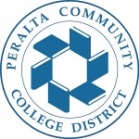 COUNCIL ON INSTRUCTION, PLANNING, AND DEVELOPMENT (CIPD)   CIPD Agenda, Monday, October 2, 2017, 1:00pm-3:00pm, District Board Room Co-Chair: Siri Brown, VC of Academic AffairsCo-Chair: Heather Sisneros, Laney Curriculum ChairNote Taker: LaShaune FitchACT 1: Review May 2017 agenda minutes (1:00pm- 1:10pm)ACT 2: Curriculum proposals for review and approval (1:10pm-2:00pm)         Laney College          College of Alameda         Berkeley City CollegeMerritt CollegeACT 3: Pressing curriculum topics (2:00pm-3:00pm)Peralta Program and Course Manual (PCAMP)PCCD Consultation ProcessESOL Change timelineStandard language for placement as a requisitePlacement through multiple-measures assessment process.Placement by Peralta multiple measures assessment.